Prot. 528 del 05/02/2020nell’osservanza delle disposizioni di cui alla legge del 6 novembre 2012, n. 190, recante «Disposizioni per la prevenzione e la repressione della corruzione e dell’illegalità della Pubblica Amministrazione»,DETERMINAPer i motivi espressi nella premessa, che si intendono integralmente richiamati:di autorizzare, ai sensi dell’art. 36, comma 2, lett. a) del D.Lgs. 50/2016, l’affidamento diretto della fornitura avente ad oggetto Carrello motricità maxi all’operatore economico BORGIONE CENTRO DIDATTICO SRL  per un importo complessivo delle prestazioni pari ad € 490,16 + iva 22%;di autorizzare la spesa complessiva € 490,16 + IVA 22% da imputare sul progetto A03 -   FUNZIONAMENTO DIDATTICO dell’esercizio finanziario 2020;di nominare la dott.sa Carmela PISANI quale Responsabile Unico del Procedimento, ai sensi dell’art. 31 del D.Lgs. 50/2016 e quale Direttore dell’Esecuzione, ai sensi degli artt. 101 e 111 del D.Lgs. 50/2016 e del D.M. 49/2018;che il presente provvedimento sarà pubblicato sul sito internet dell’Istituzione Scolastica ai sensi della normativa sulla trasparenza.IL DIRIGENTE SCOLASTICO dott.sa Carmela PISANI     Firmato digitalmenteMinistero Istruzione, Università e RicercaIstituto Comprensivo “Gianni Rodari”Via Carducci, 2 Vermezzo20071 Vermezzo con Zelo (Mi)tel. 029440960 – fax 0294943097Cod. fiscale: 90015620157e-mail uffici: miic873005@istruzione.itPEC: miic873005@pec.istruzione.it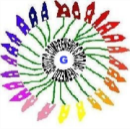 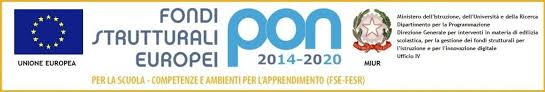 Oggetto:Determina per l’affidamento diretto per Carrello motricità maxi, ai sensi dell’art. 36, comma 2, lettera a) del D.Lgs. 50/2016, per un importo contrattuale massimo pari a € 490,16 + IVA22%, CIG: Z952BE7F80Determina per l’affidamento diretto per Carrello motricità maxi, ai sensi dell’art. 36, comma 2, lettera a) del D.Lgs. 50/2016, per un importo contrattuale massimo pari a € 490,16 + IVA22%, CIG: Z952BE7F80 IL DIRIGENTE SCOLASTICO IL DIRIGENTE SCOLASTICO IL DIRIGENTE SCOLASTICOVISTOVISTOil R.D. 18 novembre 1923, n. 2440, recante «Nuove disposizioni sull’amministrazione del Patrimonio e la Contabilità Generale dello Stato»; VISTA VISTAla L. 15 marzo 1997, n. 59 concernente «Delega al Governo per il conferimento di funzioni e compiti alle regioni ed enti locali, per la riforma della Pubblica Amministrazione e per la semplificazione amministrativa»; VISTO VISTO il D.P.R. 8 marzo 1999, n. 275, «Regolamento recante norme in materia di autonomia delle Istituzioni Scolastiche, ai sensi dell’art. 21 della L. 15/03/1997»; VISTOVISTOil Decreto Interministeriale 28 agosto 2018, n. 129, recante «Istruzioni generali sulla gestione amministrativo-contabile delle istituzioni scolastiche, ai sensi dell’articolo 1, comma 143, della legge 13 luglio 2015, n. 107»; VISTO VISTO Il D.Lgs. n. 165 del 30 marzo 2001, recante «Norme generali sull'ordinamento del lavoro alle dipendenze delle amministrazioni pubbliche» e successive modifiche e integrazioni;TENUTO CONTO TENUTO CONTO delle funzioni e dei poteri del Dirigente Scolastico in materia negoziale, come definiti dall'articolo 25, comma 2, del decreto legislativo 30 marzo 2001, n. 165, dall’articolo 1, comma 78, della legge n. 107 del 2015 e dagli articoli 3 e 44 del succitato D.I. 129/2018; VISTO VISTO Il Regolamento d’Istituto che disciplina le modalità di attuazione delle procedure di acquisto di lavori, servizi e forniture;    VISTO VISTO Il Piano Triennale dell’Offerta Formativa (PTOF); VISTO VISTO Il Programma Annuale 2020 approvato dal Consiglio di Istituto con delibera n. 8 del 19/12/2019VISTA VISTA la L. 241 del 7 agosto 1990, recante «Nuove norme sul procedimento amministrativo»;VISTO VISTO il D.Lgs. 18 aprile 2016, n. 50, recante «Codice dei contratti pubblici», come modificato dal D.Lgs. 19 aprile 2017, n. 56 (cd. Correttivo); VISTOVISTOin particolare l’art. 32, comma 2, del D.Lgs. 50/2016, il quale prevede che, prima dell’avvio delle procedure di affidamento dei contratti pubblici, le stazioni appaltanti, in conformità ai propri ordinamenti, decretano o determinano di contrarre, individuando gli elementi essenziali del contratto e i criteri di selezione degli operatori economici e delle offerte e che, per gli affidamenti ex art. 36, comma 2, lett. a) del Codice;VISTO VISTO in particolare, l’art. 36, comma 2, lettera a) del D.Lgs. 50/2016;VISTO VISTO l’art. 36, comma 7 del D.Lgs. 50/2016; VISTE VISTE le Linee Guida n. 4, aggiornate al Decreto Legislativo 19 aprile 2017, n. 56 con delibera del Consiglio n. 206 del 1 marzo 2018;VISTO VISTO l’art. 45, comma 2, lett. a) del D.I. 129/2018;VISTO VISTO l’art. 1, comma 449 della L. 296 del 2006, come modificato dall’art. 1, comma 495, L. n. 208 del 2015, che prevede che tutte le amministrazioni statali centrali e periferiche, ivi comprese le scuole di ogni ordine e grado, sono tenute ad approvvigionarsi utilizzando le convenzioni stipulate da Consip S.p.A.; VISTOVISTOl'art. 31, comma 1, del D.Lgs. 50/2016;VISTEVISTEle Linee guida ANAC n. 3, recanti «Nomina, ruolo e compiti del responsabile unico del procedimento per l’affidamento di appalti e concessioni», approvate dal Consiglio dell’Autorità con deliberazione n. 1096 del 26 ottobre 2016 e aggiornate al D.Lgs. 56 del 19 aprile 2017 con deliberazione del Consiglio n. 1007 dell’11 ottobre 2017;RITENUTO RITENUTO che la Dott.sa Carmela PISANI, Dirigente Scolastico dell’Istituzione Scolastica, risulta pienamente idoneo a ricoprire l’incarico di RUP per l’affidamento in oggetto, in quanto soddisfa i requisiti richiesti dall’art. 31, comma 1, del D.Lgs. 50/2016, avendo un livello di inquadramento giuridico e competenze professionali adeguate rispetto all’incarico in questione; TENUTO CONTOTENUTO CONTOche, nella fattispecie, il RUP rivestirà anche le funzioni di Direttore dell’Esecuzione, sussistendo i presupposti per la coincidenza delle due figure previsti dal paragrafo 10 delle Linee Guida ANAC n. 3;VISTOVISTOl’art. 6-bis della legge 7 agosto 1990, n. 241, introdotto dall'art. 1, comma 41, della legge 6 novembre 2012, n. 190, relativo all’obbligo di astensione dall’incarico del responsabile del procedimento in caso di conflitto di interessi, e all’obbligo di segnalazione da parte dello stesso di ogni situazione di conflitto (anche potenziale);TENUTO CONTOTENUTO CONTOche, nei confronti del RUP individuato non sussistono le condizioni ostative previste dalla succitata norma;DATO ATTODATO ATTOdella necessità di affidare la fornitura di Carrello motricità maxi, per un importo complessivo di € 490,16 + IVA 22%;CONSIDERATOCONSIDERATOche l’affidamento in oggetto è necessario per lo svolgimento dei servizi amministrativiDATO ATTODATO ATTOChe non esistono Convenzioni Consip attive in merito a tale merceologia;CONSIDERATO CONSIDERATO di prevedere una durata contrattuale pari a 1 mesi; PRESO ATTO PRESO ATTO che la spesa complessiva per la fornitura in parola, come stimata dall’area scrivente, a seguito di apposita indagine di mercato (comparazione prezzi come da cataloghi agli atti),  ammonta ad € 490,16  + IVA 22%; RITENUTO RITENUTO di affidare la fornitura in parola all’operatore BORGIONE CENTRO DIDATTICO SRL per aver presentato il preventivo maggiormente vantaggioso, per un importo pari a € 490,16 + IVA 22%;TENUTO CONTO TENUTO CONTO che la Stazione Appaltante, ai sensi di quanto previsto dalle Linee Guida n. 4:espleterà, prima della stipula del contratto, le seguenti verifiche volte ad accertarne il possesso dei requisiti di moralità: i) consultazione del casellario ANAC; ii) verifica del documento unico di regolarità contributiva (DURC). Resta inteso che il contratto sarà stipulato solo in caso di esito positivo delle suddette verifiche;per i restanti requisiti di moralità, procederà alla stipula del contratto sulla base di un’apposita autodichiarazione resa dall’operatore economico ai sensi e per gli effetti del Decreto del Presidente della Repubblica 28 dicembre 2000 n. 445, dalla quale risulti il possesso dei requisiti di carattere generale di cui all’articolo 80 del D.Lgs. 50/2016;inserirà nel contratto che sarà stipulato con l’aggiudicatario specifiche clausole che prevedano, in caso di successivo accertamento del difetto del possesso dei requisiti prescritti: la risoluzione del contratto medesimo stesso ed il pagamento in tal caso del corrispettivo pattuito solo con riferimento alle prestazioni già eseguite e nei limiti dell’utilità ricevuta; VISTO VISTO l’art. 1, comma 3, del Decreto - Legge n. 95/2012, convertito nella Legge n. 135/2012;CONSIDERATOCONSIDERATOche il contratto sarà sottoposto a condizione risolutiva nel caso di sopravvenuta disponibilità di una convenzione Consip S.p.A. avente ad oggetto forniture comparabili con quelli oggetto di affidamento, ai sensi della norma sopra citata;VISTAVISTAla documentazione di offerta presentata dall’affidatario, nonché il Documento di gara unico europeo (DGUE), con il quale l’affidatario medesimo ha attestato, ai sensi degli artt. 46 e 47 del d.P.R. 445/00, il possesso dei requisiti di carattere generale, documenti tutti allegati al presente provvedimento; VISTO VISTO l’art. 1, commi 65 e 67, della Legge 23 dicembre 2005, n. 266, in virtù del quale l’Istituto è tenuto ad acquisire il codice identificativo della gara (CIG);TENUTO CONTOTENUTO CONTOche l’affidamento in oggetto dà luogo ad una transazione soggetta agli obblighi di tracciabilità dei flussi finanziari previsti dalla legge del 13 agosto 2010, n. 136 («Piano straordinario contro le mafie, nonché delega al Governo in materia di normativa antimafia») e dal D.L. del 12 novembre 2010, n. 187 («Misure urgenti in materia di sicurezza»), convertito con modificazioni dalla legge del 17 dicembre 2010, n. 217, e relative modifiche, integrazioni e provvedimenti di attuazione, per cui si è proceduto a richiedere il seguente Codice Identificativo di Gara (CIG): Z952BE7F80CONSIDERATO CONSIDERATO che gli importi di cui al presente provvedimento risultano pari ad € 490,16 + IVA 22%, trovano copertura nel bilancio di previsione per l’anno 2020; 